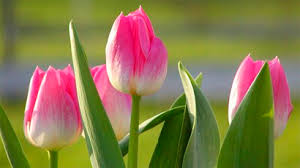 	Jedilnik 	Od 17. 2. do 21. 2.  2020Kuhinja si pridržuje pravico do spremembe jedilnika.                                                                                               Sadni krožnik sestavlja mešano sezonsko sveže sadje: jabolko, ananas, mandarina, hruška, banana, melona, pomaranča, klementina, jagode, marelice in zelenjava (paprika, paradižnik, ..) .   Otroci imajo ves čas na voljo vodo ali nesladkan čaj.DanZajtrkMalicaKosiloP.malicaPonedeljek17. 2.pšenični zdrobsadno-zelenjavni krožniktesteninetunina omakazelena solatariževi vafljisadjeTorek18. 2.polbeli kruhpiščančja pašteta100% razredčen sadni soksadno-zelenjavni krožnikzelenjavna enolončnica z junčjim mesompalačinke z marmeladobananamlekoSreda   19. 2.ovsen kruhmaslomedčajsadno-zelenjavni krožnikparadižnikova juhapopečen krompirpiščančje kračkezelenjava na žarunavadni jogurtpolbeli kruhČetrtek20. 2.mlečna štručkakakavsadno-zelenjavni krožnikpiščančje meso v naravni omakikus kus z zelenjavomešana solatagrisinisadjePetek		21. 2.čokolešniksadno-zelenjavni krožnikfižolova enolončnica palačinke z marmeladopolbeli kruhsadje